A l’attention des personnes en charge de la préparation des Lettres d’intention (LI) Merci de transmettre ce document pour chaque dossier après vérification des critères d’éligibilité administrative et de l’ensemble des documents à : aap@girci-est.fr et nathalie.portier@chu-dijon.fr 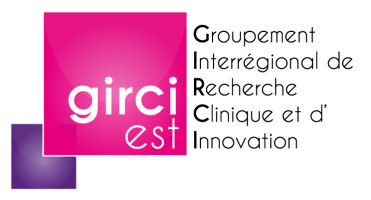 PHRC-I 2020Liste des pièces associées à la lettre d’intention déposée au GIRCI EstDRCI/ URCInvestigateur coordonnateurAcronyme du projetCritères d’éligibilité administrativeOuiNonInvestigateur coordonnateur n’ayant pas obtenu un financement antérieur dans le cadre du PHRC N, K, I  ou RégionalProjet non financé par un précédent appel d’offres de la DGOSProjet non déposé en même temps à un autre AAP de la DGOS 2020 Format des pièces  conformes (CV, LI…)Pièces du dossierJointLettre d’intention modèle DGOS 2020, (LI,  format pdf)CV investigateur coordonnateur, (CV coordonnateur pdf,  format GIRCI obligatoire)Attestation de formation aux BPC réalisée (BPC, format pdf)Attestation d’engagement du méthodologiste, (EM, format pdf)Publication 1er ou dernier auteur ou l’acceptation finale par comité de lecture de la publication « in press » (PUBLI auteur, format pdf)Attestation précisant la date de soutenance d’un MASTER 2, si non validé au moment de la lettre d’intention (MASTER 2, format pdf)5 articles maximum justifiant l’intérêt du projet au niveau national / international (PUBLI 1, 2…, format pdf)Autres (préciser) :Nombre total de piècesRécusation d’experts / établissements potentiels en vue des expertises(A Compléter dans le tableau de LI)